Activity Sheet: 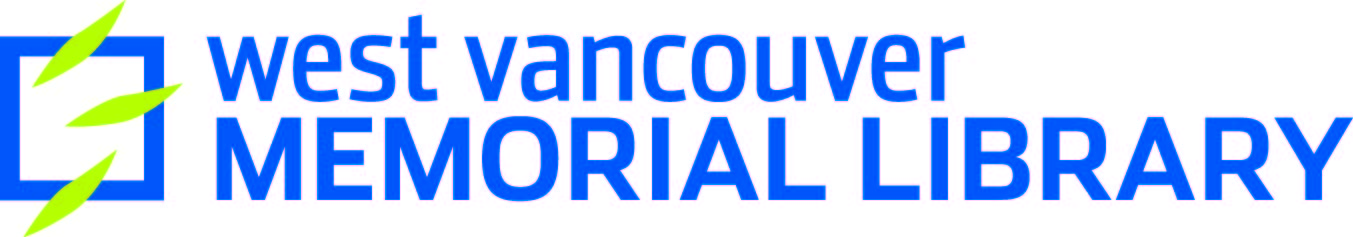 Ebooks and Audiobooks with the Libby AppAbout library ebooks/audiobooksWhat is the difference between an ebook and an audiobook?What are some benefits of these formats, compared to print?True or false: ebooks and audiobooks are listed in the library’s regular online catalogue at www.westvanlibrary.ca? 	 True		 FalseFill in the blank: if an ebook or audiobook you want is checked out by someone else,you can _________________________________________________.In order to enjoy an ebook or an audiobook on your mobile device, what do you need to download?______________________________________________________________________Maximum number of digital titles you can have checked out at once: _____Maximum number of digital titles you can have on hold at once: _____Download and open the appMay need to connect to Wifi, if not already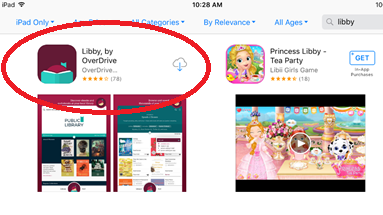 Tap on the icon for your app store (Google Play for Android or App Store for iPhone/iPad) and search for LibbyLocate and tap on the Libby by OverDrive icon, then on Install/GetOnce the app has finished downloading and installing, open the appAdd a library and sign in to the appTap on Yes when the app asks if you have a library card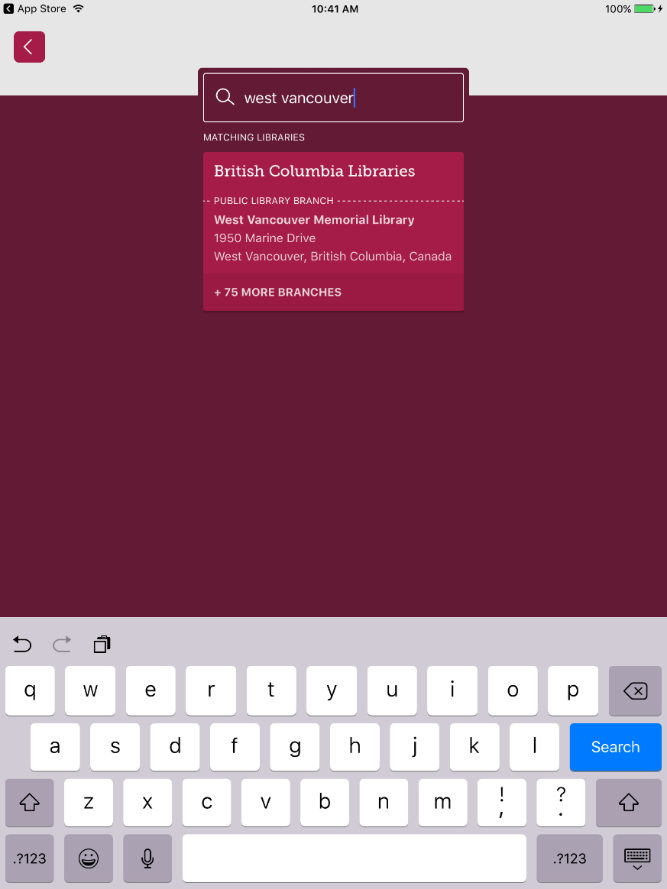 Tap on I’ll search for a libraryIn the search box, type West Vancouver and then tap on British Columbia Libraries—West Vancouver Memorial Library Tap on Sign in with your library cardOn the next screen, select West Vancouver Memorial Library from the drop-downEnter your Library card number and your PIN (the last four digits of your phone number) as prompted. Then tap Sign InTap Enter the LibraryBrowse and search the collectionSwipe down to browse Popular Subjects or tap Explore All Subjects to see all categories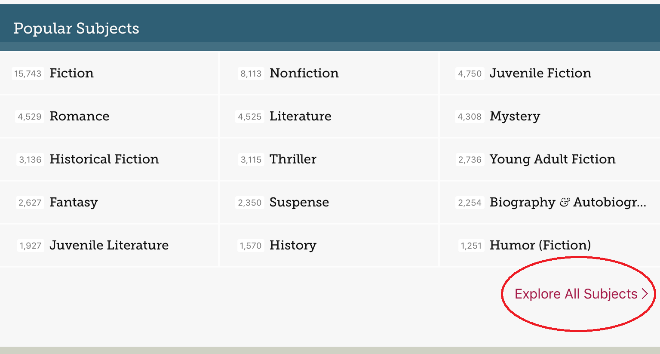 Try tapping on the name of a category to explore. (You can always swipe back up to the top and tap < in the top left to go back a page)Search for a book by title, author or other keyword by tapping search field (magnifying glass) at the top of the screen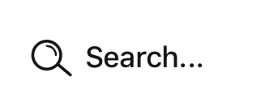 Try tapping on the search field and entering the name of a book, author or topic Find an ebook and check it outTap Library at bottom of screen to return to the collection pageBrowse to a subject (eg fiction) and find an ebook that is available to check out. (If it available, it will say “Borrow” next to the cover. If not, it will say “Place Hold.”)Tap on Borrow to check out the book. On the next screen, tap on the Borrow! Button to confirm.Once you have borrowed the book, you have the option to Open Book (or Open Audiobook) right away, Keep Browsing for books or Go to Shelf to see the book(s) you have borrowed.Open the ebook, and find the Reading Settings menu to change display optionsTap on Go to Shelf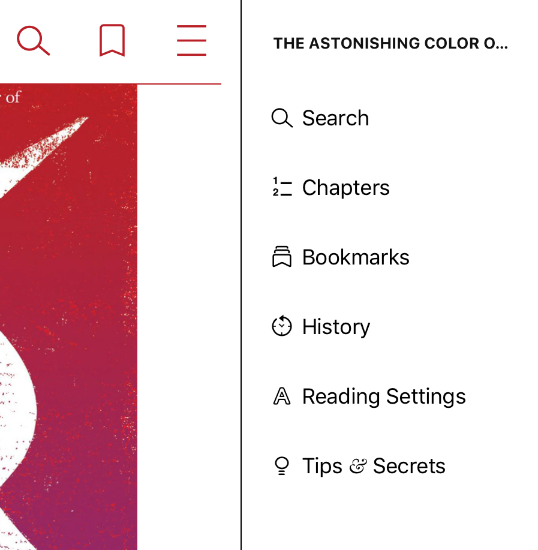 Find the ebook you borrowed and tap Open BookTap centre of screen to toggle navigation menu offSwipe left/right to turn pagesTap centre of screen to toggle navigation menu on againTap ≡ (top right) to open side menuTap Reading SettingsChange the Text ScaleChange the LightingChange the Book DesignTap Done (or ) to exit menu Tap ≡ again to close side menuFind an audiobook and check it outTry this quick way to browse items in the right format, which are also available right now:Tap Library at bottom of screen to return to the collection page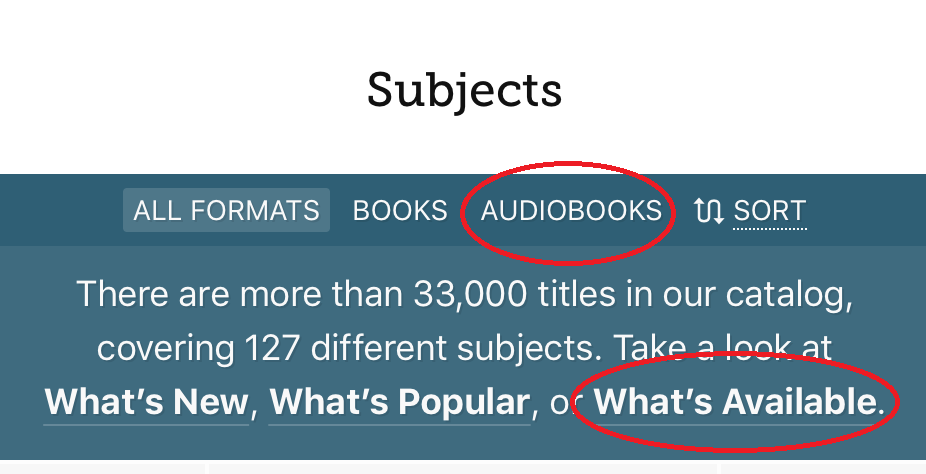 Swipe downward and tap Explore all subjectsTap Audiobooks to see only the audiobooks (no ebooks)Tap What’s Available to see only the audiobooks that are available right nowChoose a title and borrow itOpen the audiobook, and find the Settings menu to explore playback optionsPress Play  ►  to begin the audiobook. Press Pause  ▌▌ to stopTap in the middle of the screen to toggle menu optionsTap on the timer/clock icon a few times to change the speed of the playbackTap the moon icon to turn a sleep timer on/offTap the bookmark icon to see how to create a bookmarkTap ≡ (top right) to open side menu – most useful for skipping to certain chaptersReturn an item early or renew Tap Shelf to go to your checked out items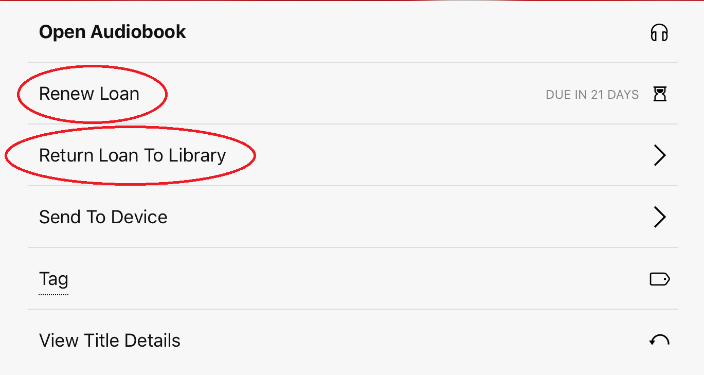 Tap Manage loan for one itemHere you can renew the item, only within 3 days of due date (“Renew Loan”)Tap on Return Loan to Library (if you want to let others borrow it – if you leave it, it will return automatically on the due date)  Place a title on hold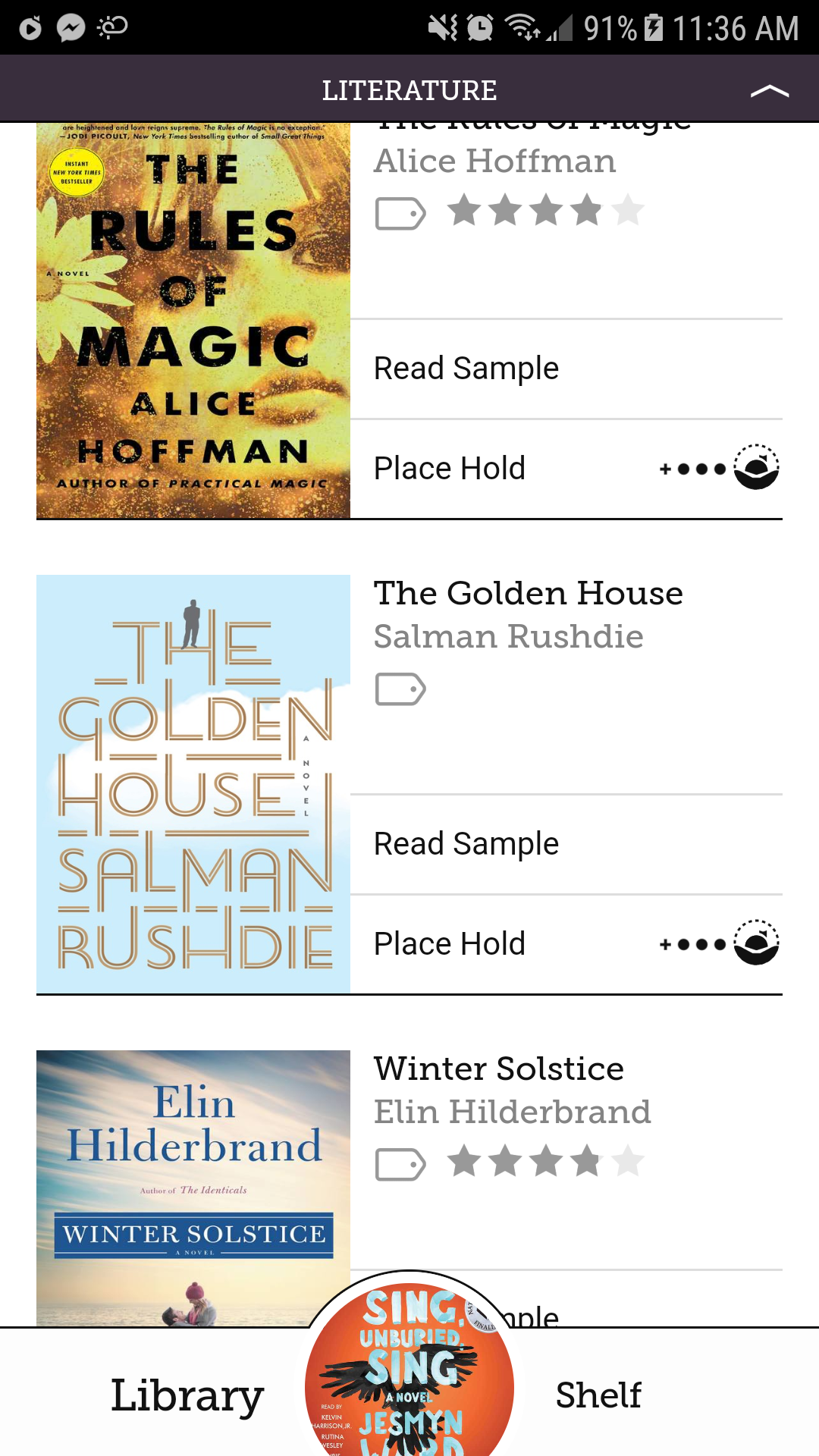 Tap Library at bottom of screen to return to the main collection page (BC Libraries co-op logo)Find a title (ebook or audiobook) that is NOT available right now Tap “Place Hold” and confirmTo cancel the hold: go to your shelf and pick the Holds tab. Tap on Manage hold. Tap on Cancel hold.Need help? Call the Community Computing Centre at 604.925.7405, email tech@westvanlibrary.caor visit any of our Information Desksebookaudiobook